 http://orcvirtual.wix.com/oneyouthministry    Tweeter one youth Ministry  Facebook:  One youth ministry http://orcvirtual.wix.com/oneyouthministry    Tweeter one youth Ministry  Facebook:  One youth ministryCopyright © 2013.One Youth Ministry (OYM, All rights reserved.
Our mailing address is:
One Youth Ministry, Rd Joseph Kang’ethe Road off Ngong Road
Our giving address is:
PO Box 34765, 00100 Nairobi, Kenya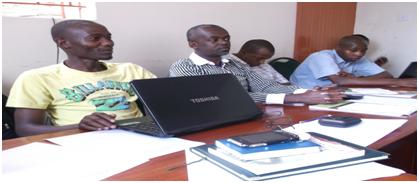 